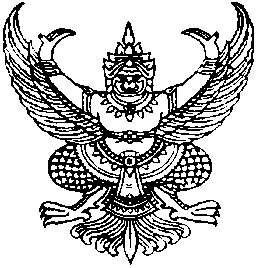 ประกาศเทศบาลตำบลกรูดเรื่อง  แผนอัตรากำลัง  3  ปี  ประจำปีงบประมาณ 2558-2560  ฉบับแก้ไขเพิ่มเติม  (ฉบับที่ 2)  
พ.ศ. 2559*********************		ด้วยคณะกรรมการพนักงานเทศบาลจังหวัดสุราษฎร์ธานีได้ประกาศเปลี่ยนแปลงโครงสร้างส่วนราชการเทศบาลและระดับตำแหน่งของเทศบาลจากเดิมให้เป็นไปตามขนาดเทศบาล  คือ  ขนาดเล็ก  ขนาดกลาง  ขนาดใหญ่  แก้ไขให้เป็นตามประเภทเทศบาล  คือ  ประเภทสามัญ  และประเภทพิเศษ  
ซึ่งแบ่งเป็น  4  ระดับ  คือ  เทศบาลประเภทสามัญ  เทศบาลประเภทสามัญระดับสูง  เทศบาลประเภทพิเศษ และเทศบาลประเภทพิเศษระดับสูง  ตามประกาศ  ก.ท.จ.สุราษฎร์ธานี  เรื่อง  หลักเกณฑ์และเงื่อนไขเกี่ยวกับโครงสร้างส่วนราชการและระดับตำแหน่งของเทศบาล  พ.ศ. 2558		อาศัยอำนาจตามความในมาตรา  15  ประกอบ  มาตรา  23  วรรคหก แห่งพระราชบัญญัติระเบียบบริหารงานบุคคลส่วนท้องถิ่น  พ.ศ.  2542  และมติ  ก.ท.จ.สุราษฎร์ธานี  ในการประชุมครั้งที่  3/2559  เมื่อวันที่  31  เดือนมีนาคม  พ.ศ. 2559  ได้มีมติเห็นชอบให้ประกาศปรับปรุงแผนอัตรากำลัง 3  ปี (รอบปีงบประมาณ  2558-2560)		ทั้งนี้ ตั้งแต่วันที่  1  มกราคม  2559  เป็นต้นไป			ประกาศ  ณ วันที่  4  เดือนเมษายน   พ.ศ. 2559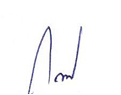 	ลงชื่อ      	(นายโกวิทย์  วัชระสวัสดิ์)                             นายกเทศมนตรีตำบลกรูด